Formular abonare AgriCastSocietatea: …………………………………………………………….....Adresa: ……………………………………………………….……….................................................................................................................................................................................................................................Localitate: ……………………….………..…..   Judeţ: …………………………….......................................Telefon: …………….......................... E-mail pe care doriti sa primiti prognoza:………………….....................................................................Doresc să primesc prin e-mail prognoza agrometeorologică AgriCast pentru:Localitatea ..................................................... Județul............................................................Cât de des doriți să primiți prin e-mail prognoza agrometeorologică AgriCast? (bifați cu X sau subliniați varianta dorită)      zilnic                        1 dată pe săptămână                           de 2 ori pe săptămână                     Vă rugăm să precizați ora la care doriți să primiți prin e-mail prognoza agrometeorologică AgriCast...........................................În calitate de operator de date cu caracter personal, Syngenta Agro SRL respectă caracterul privat al datelor prelucrate în contextul activităților sale și se angajează să îl protejeze în strictă conformitate cu prevederile legale aplicabile. Informarea completă a persoanelor vizate se regăsește în documentul atașat prezentei, intitulat Notificare privind protecția datelor. Dacă aveți întrebări sau sugestii/sesizări ori doriți să vă actualizați datele sau să vă exercitați vreunul dintre drepturile pe care le aveți cu privire la protecția datelor în calitate de persoana vizată, vă rugam sa ne contactați, folosind datele de contact din Notificarea privind protecția datelor. Informații suplimentare găsiți și pe pagina noastră web, accesând www.syngenta.ro.Prin semnarea acestui Formular de abonare AgriCast declar că am primit, anexat acestuia, Notificarea privind protecția datelor, din partea operatorului Syngenta Agro SRL. Semnătura: …………………………	Data: ………………..........Notificare privind Prelucrarea Datelor cu Caracter Personal Syngenta Agro SRL, cu sediul in Bucuresti, Sos. Bucuresti - Ploiesti nr. 73-81, Victoria Park - Cladirea 3, etaj 4, sector 1, inregistrata la Registrul Comertului Bucuresti sub nr. J40/1380/1995, cod fiscal RO 7025525, tel: +40 21 528 12 00, fax: +40 21 528 12 99, e-mail: marketingromania@syngenta.com, detine conform legii calitatea de operator de date cu caracter personal, inregistrat la Autoritatea Nationala de Supraveghere a Prelucrarii Datelor cu Caracter Personal in baza Notificarii nr. 4436, si prelucreaza datele cu caracter personal in conformitate cu prevederile legale privind protectia persoanelor privind prelucrarea datelor cu caracter personal si libera circulatie a acestor date. Daca aveti intrebari sau sugestii/sesizari ori doriti sa va exercitati vreunul dintre drepturile pe care le aveti cu privire la protectia datelor in calitate de persoana vizata, va rugam sa ne contactati, folosind datele de contact de mai sus. Informatii suplimentare detaliate gasiti si pe pagina noastra web in sectiunea Declaratie de confidentialitate, accesand www.syngenta.ro.Scopurile prelucrarii datelor personale si temeiul juridic al prelucrarii. In contextul abonarii dumneavoastra in mod voluntar la primirea prognozei meteo AgriCast, pentru ca Syngenta Agro SRL sa poata administra relatia cu abonatii, este necesara furnizarea de catre dumneavoastra a unor date cu caracter personal, prin completarea formularului de abonare. Abonatii sunt obligati sa furnizeze in mod corect si complet datele personale, pentru a putea primi informatiile si a beneficia de serviciul meteo AgriCast furnizat de Syngenta Agro SRL Legalitatea prelucrarii deriva, in principiu, din necesitatea livrarii de catre Syngenta Agro SRL a serviciului AgriCast, conform cu solicitarea dumneavoastra. Refuzul de a va furniza datele personale in mod corect si complet pentru scopurile mentionate mai sus va avea drept consecinta imposibilitatea livrarii serviciului AgriCast catre dumneavoastra.   Categoriile de destinatari ai datelor cu caracter personal. Datele cu caracter personal nu vor fi dezvaluite altor persoane, cu exceptia imputernicitilor si partenerilor contractuali ai Syngenta Agro SRL, care au acces/necesita acces la aceste informatii in contextul serviciilor lor, si a cazurilor in care Syngenta Agro si/sau imputernicitii sai trebuie sa respecte obligatii impuse de legislatia in vigoare. Astfel, in cadrul operatiunilor de prelucrare este posibil sa trebuiasca sa divulgam catre anume persoane (destinatari), fizice sau juridice, intern sau extern, date personale ale persoanelor vizate, astfel incat, spre exemplu, respectivii sa ne poata furniza servicii conexe operatiunilor de prelucrare in scopuri de marketing direct, dupa cum urmeaza: a) Distribuitori Syngenta: acele societati distribuitoare de produse Syngenta, care au nevoie sa acceseze astfel de informatii in vederea respectarii contractelor comerciale (livrarea produselor Syngenta comandate de consumatorii finali); b) Syngenta Grup: persoane autorizate din cadrul Syngenta, care au nevoie sa acceseze astfel de informatii in contextul muncii lor si atributiilor lor de serviciu, pentru scopurile descrise mai sus (departamentului financiar, departamentului marketing, personalului IT, Syngenta Business Services (SBS), departamentului juridic sau altor departamente relevante din alte entitati din Grupul Syngenta); c) Furnizori de servicii externi care necesita acces la aceste informatii in contextul serviciilor lor legate de marketing sau necesare marketingului direct: furnizori de servicii IT, consultanti si furnizori de servicii de marketing sau de audit ori alti furnizori implicati in furnizarea unor servicii de marketing si publicitate.Transferul in strainatate. In functie de locatiile in care se afla serverele Syngenta, pe care vor fi stocate datele, sau de locul in care se afla anumiti destinatari ai datelor, datele personale ar putea fi transferate, dupa caz, in alte state membre ale Uniunii Europene, Spatiului Economic European sau in Statele Unite ale Americii, in baza protectiei oferite de Scutul de confidentialitate UE-SUA. Perioada pentru care vor fi stocate datele cu caracter personal se va intinde pe o perioada de cel mult 10 ani de la data colectarii datelor personale pe baza consimtamantului dumneavoastra. Aveti urmatoarele drepturi cu privire la datele dumneavoastra cu caracter personal:Dreptul de acces. Aveti dreptul de a obtine din partea noastra o confirmare ca se prelucreaza sau nu date cu caracter personal care va privesc si, in caz afirmativ, acces la datele respective si la urmatoarele informatii: (a) scopurile prelucrarii; (b) categoriile de date vizate; (c) destinatarii sau categoriile de destinatari carora datele le-au fost sau urmeaza sa le fie divulgate, in special destinatari din tari terte sau organizatii internationale; (d) acolo unde este posibil, perioada pentru care se preconizeaza ca vor fi stocate datele sau, daca acest lucru nu este posibil, criteriile utilizate pentru a stabili aceasta perioada; (e) dreptul de a ne solicita rectificarea sau stergerea datelor ori restrictionarea prelucrarii datelor referitoare la persoana vizata sau a dreptului de a se opune prelucrarii; (f) dreptul de a depune o plangere in fata unei autoritati de supraveghere; (g) in cazul in care datele nu sunt colectate de la dumneavoastra, orice informatii disponibile privind sursa acestora; (h) existenta (daca e cazul) a unui proces decizional automatizat incluzand crearea de profiluri, precum si, cel putin in cazurile respective, informatii pertinente privind logica utilizata si privind importanta si consecintele preconizate ale unei astfel de prelucrari pentru persoana vizata. Syngenta Agro SRL furnizeaza la cerere o copie a datelor cu caracter personal care fac obiectul prelucrarii. Dreptul la rectificare. Aveti dreptul de a obtine, fara intarzieri nejustificate, rectificarea datelor cu caracter personal inexacte care va privesc. Tinandu-se seama de scopurile in care au fost prelucrate datele, aveti dreptul de a obtine completarea datelor cu caracter personal care sunt incomplete, inclusiv prin furnizarea unei declaratii suplimentare.Dreptul la stergerea datelor („dreptul de a fi uitat”). Aveti dreptul de a obtine din partea nostra stergerea datelor cu caracter personal care va privesc, fara intarzieri nejustificate, in cazul in care, spre exemplu, datele cu caracter personal nu mai sunt necesare pentru indeplinirea scopurilor pentru care au fost colectate sau prelucrate sau va retrageti consimtamantul ori va exercitati, in orice moment dreptul la opozitie, cu privire la prelucrarea in scop de marketing direct, inclusiv crearii de profiluri, in masura in care este legata de marketingul direct respectiv.Dreptul la restrictionarea prelucrarii. Aveti dreptul de a obtine restrictionarea prelucrarii in cazul in care: (a) contestati exactitatea datelor – restrictionarea sa va aplica pentru o perioada care ne permite sa verificam exactitatea datelor; (b) prelucrarea este ilegala, iar dumneavoastra va opuneti stergerii datelor cu caracter personal, solicitand in schimb restrictionarea utilizarii lor; (c) operatorul nu mai are nevoie de datele cu caracter personal in scopul prelucrarii, dar dumneavoastra i le solicitati pentru constatarea, exercitarea sau apararea unui drept in instanta; sau(d) v-ati opus prelucrarii din motive legate de situatia particulara in care va aflati, prelucrarii in temeiul intemeiate pe interesul legitim, inclusiv crearii de profiluri pe baza respectivelor prelucrari, – restrictionarea sa va aplica pentru o perioada care ii permite operatorului a verifica daca drepturile legitime ale operatorului prevaleaza asupra celor ale persoanei vizate. Dreptul la opozitie. Intrucat prelucrarea datelor are drept scop marketingul direct, aveti dreptul de a va opune in orice moment prelucrarii in acest scop a datelor care va privesc, inclusiv crearii de profiluri, in masura in care este legata de marketingul direct respectiv, iar Syngenta Agro SRL nu va mai prelucra datele cu caracter personal in asemenea asemenea scopuri. Mai mult, aveti dreptul de a retrage consimtamantul in orice moment, fara a fi prejudiciat in vreun fel. Conform legii, retragerea consimtamantului nu va afecta legalitatea prelucrarii efectuate de catre Syngenta Agro inainte de retragerea consimtamantului.Dreptul de a depune o plangere. In cazul in care considerati ca drepturile de care beneficiati in calitate de persoana vizata au fost incalcate, va puteti adresa oricand, cu o plangere sau sesizare in acest sens, Autoritatii Nationale de Supraveghere a Prelucrarii Datelor cu Caracter Personal, cu sediul in B-dul G-ral. Gheorghe Magheru 28-30, Sector 1, cod postal 010336, Bucuresti, Romania (fax: +40 318 059 602, email: anspdcp@dataprotection.ro). De asemenea, puteti introduce o actiune in justitie, pe rolul instantelor judecatoresti competente. 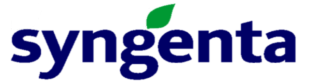 